Классный час о здоровом питании «Каша – мать наша»в 1 классеЦели:	                                                                                                                                                                                                 - познакомить детей с основами здорового питания; формировать  у уч-ся потребность вести здоровый образ жизни:
- развивать внимание, мышление, речь учащихся.Ход классного часа 1.     Беседа                                                                                                                                                                            -  Завтрак.
Каждое утро мы начина м с завтрака. Наши предки знали. Что день надо начинать с полезной и главной еды. Это каша. 2. Просмотр фильма «Каша-мать наша»3.Беседа по фильму-Из чего делают кашу?-Почему ценность каша не изменилась со временем?-Нужно ли есть только кашу? 4. Ни один продукт не дает всех питательных веществ, которые необходимы человеку для здоровья.   -  Одни продукты дают организму энергию, чтобы двигаться, думать, не уставать. Это  мед, изюм, гречка, геркулес.  -   Другие продукты помогают делать организм более сильным.  К ним относятся: творог, рыба, мясо, яйца.     -   А третьи – овощи и фрукты – содержат много витаминов и веществ, которые и помогают организму расти и развиваться. Это  ягоды, зелень, капуста, морковь, бананы.      Объясните  смысл пословицы: «Овощи – кладовая здоровья»- Правильно! В овощах и фруктах очень много витаминов  «вита» - жизнь, «амин» - вещество.  Загадки об овощах и фруктах.Щеки красные, нос белый,
В темноте сижу день целый,
А рубашка зелена,
Вся на солнышке она.
(Редиска)Круглое, румяное,
Я расту на ветке.
Любят меня взрослые,
И маленькие детки.
(Яблоко)Что за плод - шкатулочка с секретом!
Семена - стекляшки на вид,
все прозрачные, все розового цвета,
потрясешь, как странно, не звенит.
(Гранат)Бусы красные висят
Из кустов на нас глядят,
Очень любят бусы эти
Дети, птицы и медведи.
(Малина)Красный нос в землю врос,
А зеленый хвост снаружи.
Нам зеленый хвост не нужен,
Нужен только красный нос.
(Морковь)Сидит дед во сто шуб одет,
Кто его раздевает,
Тот слезы проливает.
(Лук)Закутан ребенок в сто пеленок.
(Капуста)Без окон, без дверей,
Полна горница людей.
(Огурец)Золотая голова велика, тяжела,
Золотая голова отдохнуть прилегла.
Голова велика, только шея тонка.
(Тыква)Длинноножка хвалится:
Я ли не красавица,
А сама-то — косточка
Да красненькая кофточка.
(Вишня)Сам алый, сахарный,
Кафтан зеленый, бархатный 
(Арбуз)Красна девица
Сидит в темнице,
А коса на улице.
(Морковь)Раскололся тесный домик
На две половинки.
И посыпались оттуда
Бусинки-дробинки.
(Горох)Неказиста, шишковатая,
А придет на стол она,
Скажут весело ребята:
"Ну, рассыпчатая, вкусна!"
(Картошка)5 Игра «Полезное – неполезное»- Выберите те продукты, которые полезно есть( карточки-картинки на доске) (рыба, кефир, каша,  чипсы,  молоко,кока-кола, морковь, яблоки, торт, сыр, морковь)8. Итог классного часа.Работа над созданием плаката в ПервоЛого о здоровой пище. (скиншот работы учащегося)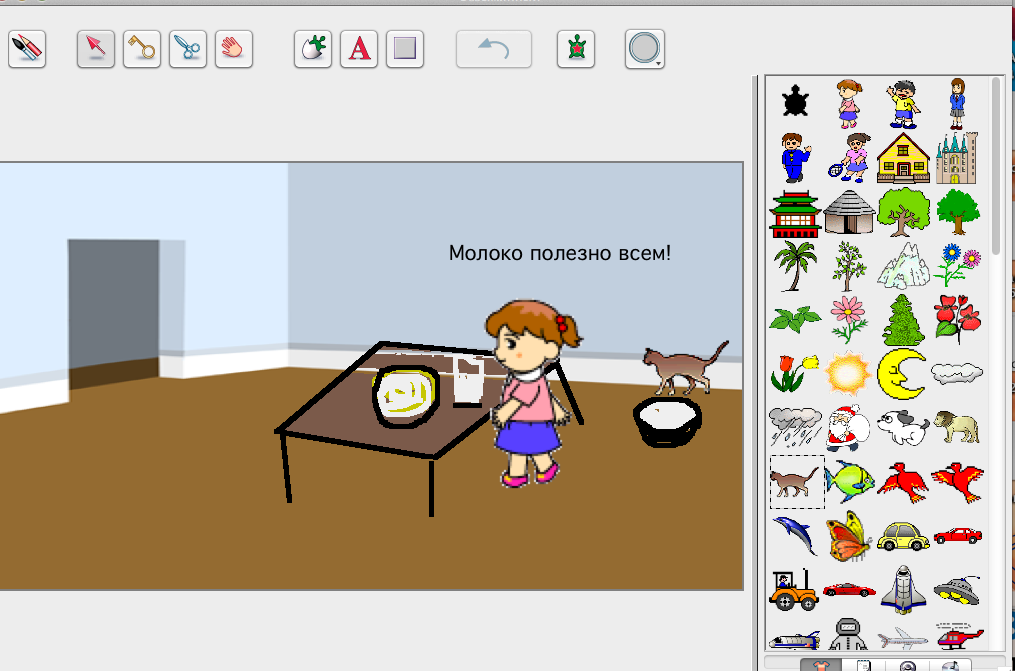 